LHSC WHMIS Quiz10 questions;  80% to pass. Print quiz when completed.Hazardous substances may enter the body by which main routes?  Check all that apply.InhalationInjectionIngestionSkin ContactEye ContactWhich of the following is an example of controlling a hazard AT THE SOURCE?Elimination or substitution of the hazardous substanceVentilation at the workstationUse of personal protective equipmentA WHMIS supplier label may contain more than one hazard symbol.TrueFalseThe three main components of WHMIS are:Labelling, MSDS, Worker Education and TrainingLabelling, MSDS, SignsMSDS, Packaging, Worker Education and TrainingLabelling, Inspections, MSDSStaff or affiliates who work with hazardous substances must have job specific WHMIS training at the departmental level.TrueFalseFrom the list below, select two types of WHMIS labels:Supplier LabelsJobsite LabelsWorkplace LabelsConsumer LabelsThe goal of WHMIS education and training is to reduce workplace injury and illness due to exposure to hazardous substances.TrueFalse8.  Some cleaners have this symbol which means that: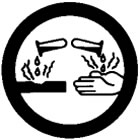 It is toxic.It is corrosive and will cause serious burnsIt will react with other hazardous substances9.  There are 3 divisions within Class D (Poisonous and Infectious Materials).  Which division is represented by the following hazard symbol: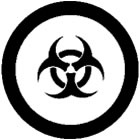 Class D, Division 1: materials causing immediate and serious toxic effectsClass D, Division 2: materials causing long term effectsClass D, Division 3: materials causing biohazardous infections10.  Hazardous substances with missing or illegible labelsa)	must have a new workplace labelb)	must be disposed of immediatelyc)	are acceptable as long as you know what it is.d)	must be replaced with an MSDS.